Eure Namen:So heißt euer Projekt:Beschreibt euer Projekt: Wie sieht es aus? Was kann es?Wie soll dein Projekt aussehen? Zeichne es hier hin:Was brauchst du? Fülle die Tabelle aus, um herauszubekommen, was du benötigst.Technische Zeichnung. Entwerfe das interaktive System. Male dafür die Elemente ein und verbinde die Anschlüsse. Denke dabei an die Nummer der benutzten Pins und an die Verbindung von Plus und Minuspol, damit der Strom fließen kann. 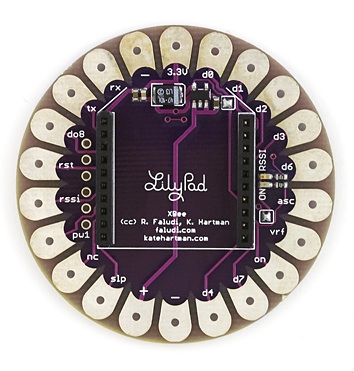 KomponenteWelche Anzahl von Komponenten benötigst du?Sensoren-Lichtsensor-Temperatursensor-BewegungssensorSchalter-mechanisch-elektrischKabelKabel, Draht, leitendes GarnAktuatorenLEDLautsprecherVibrationsmotorStromversorgung Weitere MaterialienStoff, Knöpfe, Kabel, Reißverschlüsse, …, 